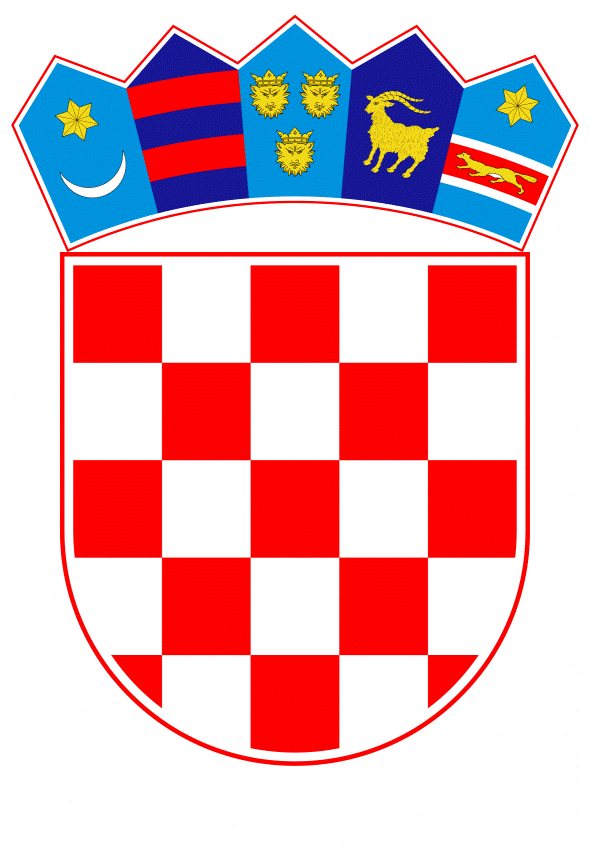 VLADA REPUBLIKE HRVATSKEZagreb, 20. svibnja 2021.______________________________________________________________________________________________________________________________________________________________________________________________________________________________											PRIJEDLOGKLASA:									 	URBROJ:	Zagreb,										PREDSJEDNIKU HRVATSKOGA SABORAPREDMET:	Zastupničko pitanje Sandre Benčić, u vezi s održanim sastancima guvernera Hrvatske narodne banke 	- odgovor Vlade		Zastupnica u Hrvatskome saboru, Sandra Benčić, postavila je, sukladno s člankom 140. Poslovnika Hrvatskoga sabora („Narodne novine“, br. 81/13., 113/16., 69/17., 29/18., 53/20., 119/20. – Odluka Ustavnog suda Republike Hrvatske i 123/20.), zastupničko pitanje u vezi s održanim sastancima guvernera Hrvatske narodne banke.		Na navedeno zastupničko pitanje Vlada Republike Hrvatske daje sljedeći odgovor:	Predsjednik Vlade mr. sc. Andrej Plenković nije imao saznanja o sastancima guvernera Hrvatske narodne banke dr. sc. Borisa Vujčića s predstavnicima Knighthead fonda tijekom 2017. godine.PREDSJEDNIKmr. sc. Andrej PlenkovićPredlagatelj:Vlada Republike Hrvatske Predmet:Verifikacija odgovora na zastupničko pitanje Sandre Benčić, u vezi s održanim sastancima guvernera Hrvatske narodne banke